festival in de mooiste concertzaaL ter wereldTijdens de vakantieperiode zijn de Dolomieten in de Italiaanse regio Trentino het decor van de 23e  versie van I Suoni delle Dolomiti. Het muziekfestival brengt jaarlijks muzikanten en muziekliefhebbers uit de hele wereld bij elkaar in het unieke berglandschap van de Dolomieten. Het festival wordt dit jaar op 7 juli geopend en duurt tot en met 31 augustus. Samen naar de topTijdens het festival komen muzikanten, bergliefhebbers, inwoners en toeristen samen om te genieten van muziek in de bergen. De muzikanten dragen hun instrumenten op de schouder naar boven en spelen te midden van het publiek in het gras. Met vergezichten op de Dolomieten, UNESCO werelderfgoed sinds 2009, spelen de muzikanten van jazz muziek tot klassieke muziek. De concerten worden uitgevoerd in de buurt van een berghut en starten doorgaans rond 13.00 uur, waar in veel gevallen verse cappuccino en streekgerechten zoals de huisgemaakte ‘tagiatelle al ragù’ binnen handbereik zijn. Na een wandeling onder begeleiding van een alpine gids worden de wandelaars beloond met een concert in een heel bijzondere setting. De begeleide wandelingen dienen vooraf gereserveerd te worden via de lokale toeristenbureaus in Trentino. Deelname is gratis. Internationaal podiumHet muziekfestival I Suoni delle Dolomiti weet er als geen ander in te slagen om werelden samen te brengen. Al sinds de start van het festival, vormt de lijst van muzikanten een internationaal geheel. De opening vindt dit jaar plaats in Val di Fassa met 12 cellisten van Berliner Philharmoniker. Chick Corea, een Amerikaanse pianist en componist, en Béla Fleck, een Amerikaanse banjospeler, componist en arrangeur, treden op 12 juli samen op in de weilanden van Trentino. Op 9 augustus treedt Ten Thing, een ensemble bestaande uit tien vrouwelijke trompetspelers, op in San Martino di Castrozza en op 21 augustus Jack Savoretti, een popster Groot-Brittannië. Een andere highlight dit jaar is de Italiaanse cellist Mario Brunello, die tijdens de eerste editie van het festival in 1995 ook aanwezig was. Een festival tijdens een festivalNieuw dit jaar is de muziekweek van 17 t/m 23 juli in Brenta Dolomites. Tijdens het festival is er elke dag een concert in Madonna di Campiglio medemogelijk gemaakt door Mario Brunello en Kremerata Baltica. Meer informatie: Het festival: www.isuonidelledolomiti.it/EN/Sounds-of-the-Dolomites/Trento, maart 2017 PRESS OFFICETel. 0039 0461 219362press@trentinomarketing.org@PressTrentino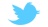 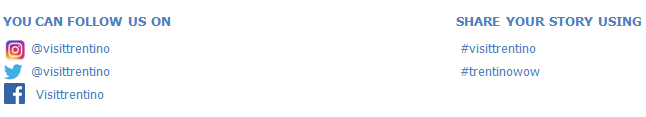 